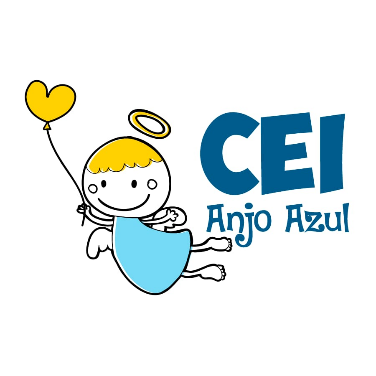 CENTRO DE EDUCAÇÃO INFANTIL ANJO AZULRua 31 de Março/nº 1508Lacerdópolis – SCCEP: 89660 000 Fone: (49) 3552 0279E-mail: ceianjoazullacerdopolis@gmail.comBlog: www.ceianjoazul.blogspot.comProfessora: Maiara Barbosa
Professora auxiliar: Letícia Viganó Resmini
Coordenadora: Marizane Dall’Orsoletta
Turma: PRÉ I
Semana: 29 de junho à 03 de julho de 2020.
Carga horária: 15 horas semanais (plataforma/grupo WhatsApp).SUGESTÕES DE EXPERIÊNCIAS DE APRENDIZAGEMObservação: Os pais que quiserem, podem postar em suas redes sociais as crianças realizando as atividades/experiências. São experiências de aprendizagens que poderão ser repetidas durante o período. Aproveite cada momento com seus filhos. “Família e escola: uma parceria de sucesso!”Escute a música: Pula pipoquinha.Disponível no link: https://www.youtube.com/watch?v=MgG13r2fVOwEm qual festa toca essa música? Aah, nas festas juninas. Este ano não será possível realizarmos o “arraiá” do CEI Anjo Azul, então, vamos conversar sobre: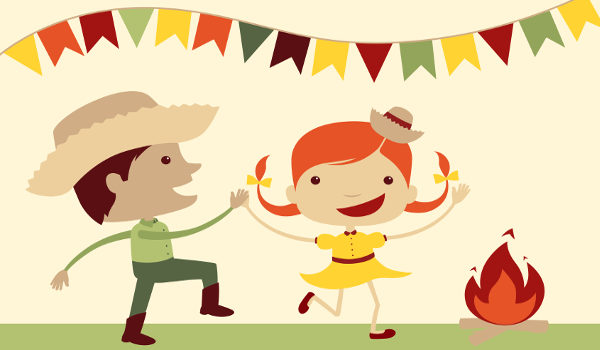 O que tem nas festas juninas?O que você mais gosta da festa?Quais as comidas típicas que você gosta?Conte ao seu filho, como eram as festas juninas de quando você era criança. Do que você gostava? Como se vestia?Com recortes e colagem de papéis (jornal, revista, papel colorido, crepom...) Realize um lindo desenho sobre a festa junina. Exemplo: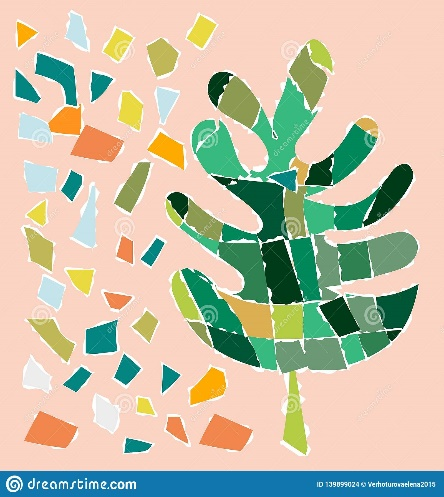 Lembrando da música, Pula Pipoquinha, que tal preparar uma deliciosa receita de pipoca doce ou salgada com sua família? 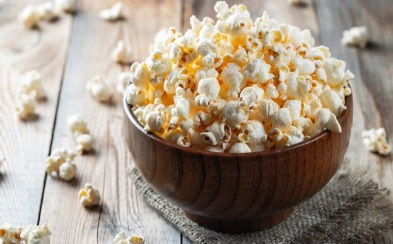 SUGESTÕES DE BRINCADEIRAS JUNINASJOGO DAS ARGOLAS: Encher garrafinhas de refrigerante ou suco com água e apertar bem as tampas, arrumar as garrafinhas no chão com pelo menos um palmo de distância entre elas. Fazer uma linha de arremesso com certa distância, cada participante recebe algumas argolas, para fazer tentativas. Vence quem conseguir encaixar mais argolas nas garrafas.OVO NA COLHER: é necessário marcar um ponto de largada e outro de chegada. Os participantes terão que atravessar de uma linha a outra segurando uma colher na boca, sobre a qual se equilibra o ovo. Para evitar sujeiras desnecessárias, o ovo pode ser cozido anteriormente. Vence a criança que chegar primeiro à linha de chegada sem derrubar o ovo. CORRIDA DO SACO: Marque um ponto para ser a linha de chegada e outro de partida. Cada participante deve entrar no saco Ao ser dado o sinal os jogadores, aos pulos, precisam cruzar a linha de chegada. 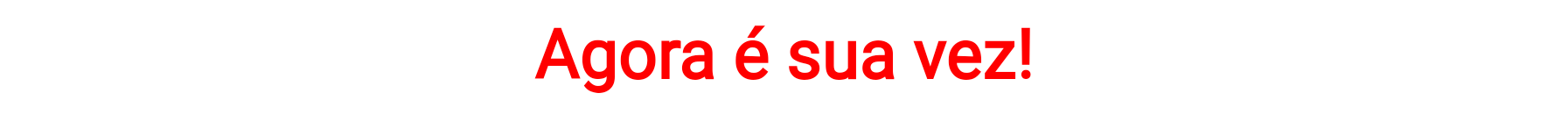 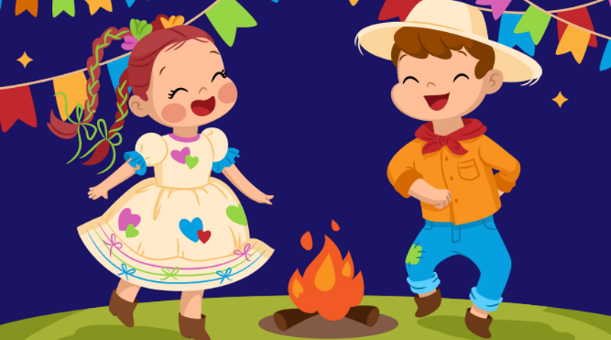 O que acha de organizar um “Arraiá” com a sua família?Coloque a sua roupa de “Caipirinha”;Escolha músicas juninas, Dance livremente;A diversão estará garantida!